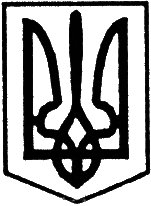 Благовіщенська  районна радаКіровоградської областідвадцять  Друга сесія сьомого скликання	   Р і ш е н н я від  “15 ” березня 2019 року	                                                           № 431м. БлаговіщенськеПро зняття з контролю рішень районної ради Відповідно до Закону України “Про місцеве самоврядування в Україні” враховуючи рекомендації постійних комісій районної ради з питань планування, бюджету і фінансів, з питань освіти, охорони здоров’я, культури, фізкультури і спорту, обслуговування і соціального захисту населення, з питань комунальної власності, житлового господарства, побутового, торгівельного обслуговування та захисту прав споживачів та з питань агропромислового комплексу, регулювання земельних відносин та охорони навколишнього природного середовища,районна радаВИРІШИЛА:1. Зняти з контролю рішення Благовіщенської  районної ради, як такі що виконані та у зв’язку із закінченням терміну їх дії, згідно додатку 1 та додатку 2 (додаються).Голова районної ради                                                     І.КРИМСЬКИЙ.     Додаток 1до рішення Благовіщенської районної ради від „15” березня 2019 року №431Перелік районних програм, що втратили чинність у 2018 році, у зв’язку з їх виконанням та завершенням терміну діїЗаступник голови районної ради                               Л.ВЕРБЕЦЬКА                                                                            Додаток 2                                                               до рішення Благовіщенської                                                               районної ради                                                               від “15” березня 2019 р. № 431    Перелік рішень районної ради, термін дії яких закінчивсяЗаступник голови районної ради                               Л.ВЕРБЕЦЬКА№п/п№ рішення районної радиДата прийняття(затвердження)Назва   п р о г р а м и136221.02.2014Про програму розвитку та діяльності Благовіщенської територіальної організації Українського товариства глухих (УТОГ) на період  2014-2018 роки236321.02.2014Про програму розвитку та діяльності Української територіальної первинної організації Українського товариства сліпих (УТОС) на 2014-2018 роки340717.10.2014Про програму збереження культурної спадщини Благовіщенського району на 2014-2018 роки445522.05.2015Про районну комплексну програму оздоровлення та відпочинку дітей Благовіщенського району на 2015-2018 роки546510.07.2015Про затвердження районної цільової соціальної програми протидії ВІЛ-інфекції/ СНІДУ на 2015-2018 рокиВнесення змін (рішення №305 від 25.05.2018р.)62918.12.2015Про районну програму забезпечення соціальним та впорядкованим житлом дітей-сиріт та дітей, позбавлених батьківського піклування, осіб з їх числа на період до 2018 року710807.10.2016Про районну цільову програму протидії поширенню наркоманії і злочинності, пов’язаної з незаконним обігом наркотичних засобів, психотропних речовин і прекурсорів на 2016-2018 роки813821.12.2016Про комплексну програму підтримки учасників антитерористичної операції та членів їх сімей, громадян, які переміщуються з тимчасово окупованої території та районів проведення антитерористичної операції на 2017-2018 рокиВнесено зміни (рішення №272 16.03.2018р.)914021.12.2016Про програму фінансової підтримки громадської організації “Спілка учасників бойових дій антитерористичної операції м. Благовіщенське  та Благовіщенського району” на 2017-2018 роки.Внесено зміни( рішення №162 від 10.02. 2017р.)Внесено зміни( рішення №273 від 16.03. 2018р.)1021022.09.2017Про районну програму  з відзначення 100-річчя від дня народження В. О. Сухомлинського (2017-2018р.р.)1123015.12.2017Про затвердження районної програми "Донор на 2018 рік"1223315.12.2017Про затвердження  районної Програми розвитку та підтримки ветеранського руху у Благовіщенському районі на 2018 рік1323715.12.2017Про виконання програми економічного і соціального розвитку Благовіщенського району за 2017 рік та затвердження програми економічного і соціального розвитку Благовіщенського району на 2018 рікВнесення змін (рішення №341 від 27.07.2018 р.)1424415.12.2017Про організацію харчування в освітніх закладах Благовіщенського району Кіровоградської області (районна програма “Організація харчування учнів закладів загальної середньої освіти Благовіщенського району на 2018 рік”)1526326.01.2018Про умови трудового суперництва серед сільськогосподарських підприємств та колективів району на 2018 рік1626426.01.2018Про програму створення регіональних ресурсів зерна та продовольчого забезпечення Благовіщенського району на 2018 рік1733027.07.2018Про районну програму протипожежних заходів та дотримання протипожежних умов в процесі обслуговування розпорядників та одержувачів бюджетних коштів району в Управлінні Державної казначейської служби України у Благовіщенському районі Кіровоградської області на 2018 рік.№п/пДата прийняття (затвердження)та № рішення районної радиНазва   рішення1.від 16.03.2018р №277Про передачу майна з балансу Благовіщенського МІЦ на баланс Сабатинівської загальноосвітньої школи I-III ступенів Благовіщенської районної ради2.від 16.03.2018р. №278Про надання згоди на списання твердопаливних котлів3.від 16.03.2018р. №281Про перейменування філії Лозуватської загальноосвітньої школи I-III ступенів Благовіщенської районної ради “Богданівська загальноосвітня школа I-II ступенів”.4.від 16.03.2018р. №282Про припинення діяльності філії Лозуватської загальноосвітньої школи І-ІІІ ступенів Благовіщенської  районної ради  Богданівський НВК "Загальноосвітня школа І-ІІ ступенів дошкільний навчальний заклад" та перейменування закладу.5.від 16.03.2018р. №283Про створення та перейменування філій Благовіщенського навчально-виховного комплексу №1 “Гімназія –загальноосвітня школа I-III ступенів - дошкільний навчальний заклад “Сонечко” Благовіщенської районної ради6.від 16.03.2018р. №284Про перейменування Луполівської загальноосвітньої школи I-III ступенів Благовіщенської районної ради 7.від 16.03.2018р. №286Про порядок призначення і звільнення з посад керівників підприємств, установ, організацій - об’єктів спільної власності громад сіл та міста Благовіщенського району 8.від 16.03.2018р. №287Про затвердження Порядку розгляду електронної петиції9.від 16.03.2018р. №288Про внесення змін до Положення про постійні комісії районної ради сьомого скликання 10.від 16.03.2018р. №289Про затвердження технічної  документації з  нормативної грошової оцінки земельної  ділянки, що передана в оренду  ВКФ “РВК Плюс” на території Новоселицької  сільської ради  Благовіщенського району.11.від 16.03.2018р. №292Про реорганізацію шляхом перетворення Комунального закладу «Благовіщенський районний центр первинної медико-санітарної допомоги»  Благовіщенської районної ради в Комунальне некомерційне підприємство «Центр первинної медико-санітарної допомоги Благовіщенської районної ради»12.від 25.05.2018р. №302Про затвердження Статуту Комунального некомерційного підприємства “Центр первинної медико-санітарної допомоги Благовіщенської районної ради”.13.від 25.05.2018р. №304Про звіт про фінансово-господарську діяльність Благовіщенського районного центру первинної медико-санітарної допомоги за 2017 рік.14.від 25.05.2018р. №305Про внесення змін до районної цільової соціальної програми протидії ВІЛ-інфекції/СНІДу на 2015-2018 роки.15.від 25.05.2018р. №306Про звіт про фінансово-господарську діяльність Благовіщенської центральної районної лікарні за 2017 рік16.від 25.05.2018р. №307Про звіт про фінансово-господарську діяльність Благовіщенської школи мистецтв за 2017 рік17.від 25.05.2018р. №308 Про звіт про фінансово-господарську діяльність Благовіщенського районного будинку культури за 2017 рік18.від 25.05.2018р. №309Про передачу майна комунальної власності територіальних громад сіл і міста Благовіщенського району до комунальної громади С.Синьки19.від 25.05.2018р. №310Про призначення директора Інкюзивно – ресурсного центру Благовіщенської районної ради20.від 25.05.2018р. №311Про затвердження статуту Благовіщенського навчально-виховного комплексу №1 “Гімназія - заклад загальної середньої освіти I-III ступенів - заклад дошкільної освіти “Сонечко” Благовіщенської районної ради та положення про філії в новій редакції.21.від 25.05.2018р. №312Про затвердження  статуту Луполівського закладу загальної середньої освіти I-II ступенів Благовіщенської районної ради та затвердження його в новій редакції22.від 25.05.2018р. №313Про затвердження  статуту Лозуватського закладу загальної середньої освіти I-III ступенів Благовіщенської районної ради та затвердження його в новій редакції23.від 25.05.2018р. №314Про внесення змін до статуту Благовіщенського МІЦ та затвердження його в новій редакції24.від 25.05.2018р. №315Про передачу майна з балансу відділу освіти Благовіщенської РДА на баланс закладів освіти Благовіщенського району та Благовіщенського МІЦ25.від 25.05.2018р. №316Про комісію з питань поновлення прав реабілітованих та затвердження Положення про комісію26.від 25.05.2018р. №317Про внесення змін до рішення районної ради від 07 жовтня            2016 року №113 "Про затвердження списку присяжних для Ульяновського районного суду Кіровоградської  області"27.від 25.05.2018р. №318Про внесення змін до додатку 6 Порядку управління об’єктами  спільної власності територіальних громад сіл і міста району, затвердженого рішенням районної ради від 27.07.2007 року №13628.від 25.05.2018р. №319Про затвердження технічної документації з  нормативної грошової оцінки земельної  ділянки, що відводиться для розміщення, будівництва, експлуатації та обслуговування будівель і споруд об’єктів енергогенеруючих підприємств, установ і організацій – будівництва сонячної електростанції на території Новоселицької сільської ради (за межами населеного пункту)29.від 25.05.2018р. №320Про затвердження технічної документації з  нормативної грошової оцінки земельної  ділянки площею 42,1322 га, що надана в оренду строком на 49 років  ФГ “Воля” Дячка Анатолія Григоровича для ведення товарного сільськогосподарського виробництва на території Великотроянівської сільської ради.30.від 25.05.2018р. №321Про затвердження технічної  документації з  нормативної грошової оцінки земельної  ділянки, що відводиться  для розміщення та експлуатації  об’єктів та  споруд  телекомунікацій   на території Данилово-Балківської  сільської ради31.від 25.05.2018р. №322Про внесення змін до рішення районної ради від 18 вересня 2009 року №319 «Про спільну власність територіальних громад сіл і міста району: колишнє приміщення дитсадка ВАТ “Ульяновський цукровий завод”32.від 27.07.2018р.№ 328Про надання дозволу на списання основних засобів33.від 27.07.2018р.№ 330Про районну програму протипожежних заходів та дотримання протипожежних умов в процесі обслуговування розпорядників та одержувачів бюджетних коштів району в Управлінні Державної казначейської служби України у Благовіщенському районі Кіровоградської області на 2018 рік34.від 27.07.2018р. № 331Про підготовку господарського комплексу району до роботи в осінньо-зимовий період 2018-2019 років35.від 27.07.2018р. № 333Про визначення опорного закладу освіти та створення філії36.від 27.07.2018р. № 334Про ліквідацію  Луполівського закладу загальної  середньої освіти I-II ступенів Благовіщенської районної ради37.від 27.07.2018р. № 335Про перейменування Сабатинівській загальноосвітній школі І-ІІІ ступенів Благовіщенської районної ради імені Леоніда Тарасовича Гавриша38.від 27.07.2018р. № 336Про затвердження Положення про проведення конкурсу на посади педагогічних працівників Інклюзивно-ресурсного центру Благовіщенської районної ради39.від 27.07.2018р. № 337Про затвердження Положення про конкурс на посаду керівника комунального закладу загальної середньої освіти Благовіщенського району40.від 27.07.2018р. № 338Про передачу майна з балансу Благовіщенського МІЦ на баланс Благовіщенського ІРЦ41.від 27.07.2018р. № 339Про надання дозволу на передачу нерухомого майна спільної власності району в оренду Інклюзивно-ресурсного центру Благовіщенської районної ради42.від 27.07.2018р. № 340Про затвердження технічної документації з нормативної грошової оцінки земельної  ділянки, що відводиться для ведення товарного сільськогосподарського виробництва на території Синьківської сільської ради43.від 27.07.2018р. № 341Про внесення змін до програми економічного і соціального розвитку Благовіщенського району на 2018 рік, затвердженої рішенням районної ради від 15 грудня 2017 року №23744.від 27.07.2018р. № 343Про встановлення батьківської плати за харчування45.від 27.07.2018р. № 344Про звернення депутатів благовіщенської районної ради46.від 26.10.2018р. № 349Про управління майном спільної власності територіальних громад міста і сіл району (приміщення Територіального центру соціального обслуговування (надання соціальних послуг) Благовіщенського району)47.від 26.10.2018р. № 350Про надання дозволу районній раді на списання основних засобів48.від 26.10.2018р. № 351Про внесення змін до районної комплексної програми профілактики злочинності на 2016-2020 роки, затвердженої рішенням районної ради від 29 квітня 2016 року №7549.від 26.10.2018р. № 352Про внесення змін до комплексної програми запобігання та реагування на надзвичайні ситуації техногенного та природного характеру в Благовіщенському районі на 2016-2020 роки, затвердженої рішенням районної ради від 18 грудня 2015 року №2550.від 26.10.2018р. № 353Про хід виконання рішення районної ради від 23 червня 2017 року №188 “Про районну програму підтримки хореографії та розвитку масового танцювального руху в Благовіщенському районі на період до 2018 року”51.від 26.10.2018р. № 355Про надання дозволу на продовження договору оренди нерухомого майна спільної власності району (КЗ “Кіровоградське обласне бюро медико-соціальної експертизи”)52.від 26.10.2018р. № 356Про надання дозволу на продовження договору оренди нерухомого майна спільної власності району (ТМО “Центр екстреної медичної допомоги та медицини катастроф у Кіровоградській області”)53.від 26.10.2018р. № 357Про продовження терміну передачі в оренду нерухомого майна спільної власності району (ПрАТ “Ліки Кіровоградщини”)54.від 26.10.2018р. № 360Про звернення депутатів Благовіщенської районної ради до депутатів Верховної Ради України, щодо подолання вето Президента України на Закон України №549555.від 26.10.2018р. № 361Про затвердження технічної документації з нормативної грошової оцінки земельної ділянки, яка надана в користування   ФОП Фіцурі О.О. на території  Йосипівської сільської ради56.від 26.10.2018р. № 362Про затвердження технічної документації з  нормативної грошової оцінки земельної  ділянки, наданої в оренду ТОВ “Агроспецсоюз” на території  Кам’янобрідської сільської ради57.від 26.10.2018р. № 363Про затвердження технічної документації  з  нормативної грошової оцінки земельної  ділянки що надана в постійне користування  ФГ “Воля” Дячка Анатолія Григоровича на території  Великотроянівської сільської ради58.від 26.10.2018р. № 364Про затвердження технічної документації з  нормативної грошової оцінки земельних  ділянок,  що надані для ведення товарного сільськогосподарського виробництва ФГ “Адамчук” Адамчука Ігора Борисовича на території  Вільхівської сільської ради59.від 26.10.2018р. № 365Про внесення змін до рішення районної ради від 15 грудня 2017 року №244 “Про організацію харчування в освітніх закладах Благовіщенського району Кіровоградської області”60.від 26.10.2018р. № 366Про списання майна спільної власності міста і сіл району (бібліотечний фонд) “Методично-інформаційного центру” Благовіщенської районної ради61.від 18.12.2018р. № 399Про внесення змін до рішення районної ради від 26 січня 2018 року   № 265 “Про створення комунальної установи Інклюзивно-ресурсний центр Благовіщенської районної ради”62.від 26.10.2018р. № 401Про реорганізацію шляхом перетворення Благовіщенської центральної районної лікарні в Комунальне некомерційне підприємство “Благовіщенська центральна районна лікарня” Благовіщенської районної ради63.від 18.12.2018р. № 404 Про хід виконання рішення районної ради від 17 жовтня 2014 року   № 407 “Про програму збереження культурної спадщини Благовіщенського району на 2014-2018 роки”64.від 18.12.2018р. № 407Про затвердження технічної документації з  нормативної грошової оцінки земельної  ділянки, що відводиться  для продажу права оренди терміном на 7 років на земельних торгах загальною площею 26,6981 га для ведення товарного сільськогосподарського виробництва на території  Кам`янобрідської  сільської ради65.від 18.12.2018р. № 408Про затвердження технічної документації з  нормативної грошової оцінки земельної  ділянки, що відводиться  для продажу права оренди на території  Лозуватської сільської ради66.від 18.12.2018р. № 409Про затвердження технічної документації з  нормативної грошової оцінки земельної  ділянки, що відводиться  для продажу права оренди терміном на 7 років на земельних торгах загальною площею 25,4219 га для ведення товарного сільськогосподарського виробництва на території  Кам`янобрідської  сільської ради67.від 18.12.2018р. № 410Про затвердження технічної документації з  нормативної грошової оцінки земельних ділянок комунальної власності Синьківської сільської ради, що відводиться для ведення товарного сільськогосподарського виробництва на території  Синьківської сільської ради68.від 18.12.2018р. № 411Про перейменування Данилово – Балківського навчально – виховного комплексу «Загальноосвітня  школа І-ІІІ ступенів – дошкільний навчальний заклад»Благовіщенської районної ради69.від 18.12.2018р. № 412 Про дострокове припинення повноважень депутата благовіщенської районної ради 70.від 18.12.2018р. № 413Про звернення депутатів Благовіщенської районної ради